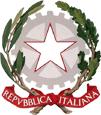 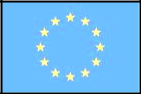 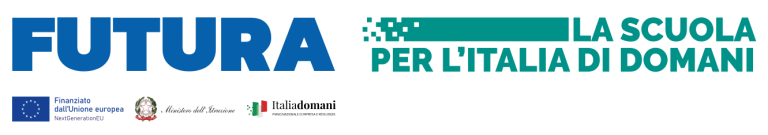 Istituto Comprensivo Statale “Giovanni Pascoli” Via Puglie, 1 - 87076 Villapiana (CS) Tel. e fax:0981/505051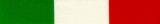 Mail:CSIC82300V@istruzione.it - Pec:csic82300v@pec.istruzione.it Sito Web: www.comprensivovillapiana.gov.itCF: 94006130788 - Cod. Mecc. CSIC82300VVILLAPIANA (CS)________________________________________________________________________________________________________________________________________________________     Albo on line –Amministrazione TrasparenteAlbo pretorio	Agli Atti	Al Sito Web/PNRR     ALLEGATO A- ISTANZA DI PARTECIPAZIONE                             Al Dirigente scolasticoLa/il sottoscritt _                                               CHIEDEdi partecipare alla selezione di cui all’oggetto per l'attribuzione dell'incarico di docente esperto/tutor per attività di:Mentoring e accompagnamento  (Rapporto 1:1)A tal fine, valendosi delle disposizioni di cui all'articolo 46 del DPR 28 dicembre 2000 n. 445, consapevole delle sanzioni stabilite per le false attestazioni e mendaci dichiarazioni, previste dal Codice Penale e dalle Leggi speciali in materia:DICHIARAsotto la propria personale responsabilità di:essere in possesso della cittadinanza italiana o di uno degli Stati membri dell’Unione europea o di cittadinanza di Stati non membri dell’Unione europea;di godere dei diritti civili e politici in Italia e/o nello Stato di appartenenza;non aver riportato condanne penali e non essere destinatario di provvedimenti che riguardano l’applicazione di misure di prevenzione, di sanzioni civili e di provvedimenti amministrativi iscritti nel casellario giudiziale;non essere stato/a destituito/a da pubblici impieghi;non trovarsi in nessuna delle situazioni di inconferibilità e/o incompatibilità previste dal D.lgs. n. 39/2013;non trovarsi in situazione di conflitto di interessi anche a livello potenziale intendendosi per tale quello astrattamente configurato dall’art. 7 del D.P.R. n. 62/2013;di essere consapevole che la graduatoria resterà permanente per tutte le attività progettate e comunque fino al raggiungimento del target;aver preso visione dell’Avviso e di approvarne senza riserva ogni contenuto.Allega alla presentescheda di autovalutazione (allegato B)Curriculum vitae in formato europeo;fotocopia documento di riconoscimento in corso di validità;Data ______________			Firma _______________________OGGETTO:PIANO NAZIONALE DI RIPRESA E RESILIENZA, FINANZIATO DALL’UNIONE EUROPEA – NEXT GENERATION EU.AVVISO  PER IL RECLUTAMENTO DI PERSONALE INTERNO QUALE DOCENTE ESPERTO/TUTOR NELL’AMBITO DEI PERCORSI PER  LA PREVENZIONE DELLA DISPERSIONE DI CUI ALLA MISSIONE 4 – ISTRUZIONE E RICERCA – COMPONENTE 1 – POTENZIAMENTO DELL’OFFERTA DEI SERVIZI DI ISTRUZIONE: DAGLI ASILI NIDO ALLE UNIVERSITÀ – INVESTIMENTO 1.4 “INTERVENTO STRAORDINARIO FINALIZZATO ALLA RIDUZIONE DEI DIVARI TERRITORIALI NEL I E II CICLO DELLA SCUOLA SECONDARIA E ALLA LOTTA ALLA DISPERSIONE SCOLASTICA”. TITOLO DEL PROGETTO “LA SCUOLA RITROVATA”
C.N.P.: M4C1I1.4-2022-981-P-12516   
C.U.P.: G94D22004180006Nome CognomeLuogo e data di nascitaNazionalitàCodice fiscale/P.IVAIndirizzo di ResidenzaTelefono fisso/CellulareIndirizzo e-mailPEC